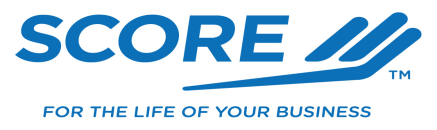 DC SCORE COUNSELING SCHEDULEJanuary 2018(AVAILABLE BY APPOINTMENT)DISTRICT OF COLUMBIA:SBA HEADQUARTERS BUILDING409 3rd Street, SW, Suite 100A, Washington, DC  20024(202) 619-1000Appointments - 9:00 am - 3:00 pmMONDAY		HOCKER - CROWSON - SHATTOWTUESDAY   		ROSE - SHELTON - WILLIAMS - WOLPERTWEDNESDAY 	BROWN - CUTLER - ELAM - JACOBSONTHURSDAY	ANTOINE - HAMADY - ROSENBERG - WESTPHALFRIDAY           		COBER - FARB - SALISBURYMARYLAND:THE ROCKVILLE LIBRARY BUSINESS CENTER21 Maryland Avenue, Rockville, MD  20850Appointment only - (240) 777-0001JOYCE GREENE - TuesdayDAVE ROTHFELD - WednesdayMARIA STEYN - Thursday   ANNE-MARIE MEHRA - Thursday (4:30 pm - 8:30 pm)    MARIANN ZYLSTRA – Friday (10:00 am – 1:00 pm)LEONARD BRISKMAN - SaturdayTEMPORARY WHEATON LIBRARY2400 Arcola Avenue, Silver Spring, MD  20906  Appointment only - (240) 777-0678GARY O'SHAUGHNESSY - MondayROGER SCHWARZ - WednesdayDIANE STARKEY - SaturdayPRINCE GEORGE’S COUNTY ECONOMIC DEVELOPMENT CORPORATION           1801 McCormick Drive, Suite 350, Largo, MD  20774Appointment only - (301) 583-4650CLEVELAND JULIAN – WednesdayDAMIEN WANNER – Friday (first Friday of the month)SILVER SPRING LIBRARY900 Wayne Avenue, Silver Spring, MD  20910Appointment only - (240) 773-9420MATT EVANS – Tuesday (6:00 pm – 9:00 pm)XIOBAN XIN - Saturday (1:00 pm – 5:00 pm)LAUNCH WORKPLACES9841 Washingtonian Blvd., Suite 200, Gaithersburg, MD 20878Appointment only - (301) 291-5776DAVID WESTREICH – Tuesday (9:00 am – 3:00 pm)NORTHERN VIRGINIA:ALEXANDRIA ECONOMIC DEVELOPMENT PARTNERSHIP625 North Washington Street, Suite 400, Alexandria, VA  22315Appointments can be made by calling (202) 619-1000LEN JOHNSON - ThursdayBARAKA MARKETING SOLUTIONS535 East Braddock Road, Suite AAlexandria, VA 22314Appointment only - (703) 535-5700MICKEY SHATTOW – Tuesday (9:00 am to 3:00 pm)ARLINGTON ECONOMIC DEVELOPMENT1100 North Glebe Road, Suite 1500, Arlington, VA  22201 Appointment only - (703) 228-0808ED COLEMAN - MondayGERRY SANZ - ThursdayFAIRFAX COUNTY ECONOMIC DEVELOPMENT8300 Boone Boulevard, Suite 450, Vienna, VA 22182Appointment only – (703) 790-0600RON PAULSON - WednesdayFRED GLAVE and MARK SKOLNIK - ThursdayGEORGE MASON ENTERPRISE CENTER4031 University Drive, Suite 100, Fairfax, VA. 22030KEVIN WEIR - TuesdayELLEN BROTMAN - WednesdayED FALKOWITZ - FridayLEESBURG/LOUDON MASON ENTERPRISE CENTER202 Church Street SE, Suite 100, Leesburg, VA  20175Phone, e-mail, and video mentoring by appointment - (571) 441-1826KALPESH PATEL – Wednesday and Friday (11:00 am to 4:00 pm)ASMITA PRADHAN – 4th Thursday of each month (10:00 am to 4:00 pm)GREATER RESTON CHAMBER OF COMMERCE1886 Metro Center Drive, Suite 230, Reston VA 20190Appointment only - (703) 707-9045ED SHANAHAN - MondayPRINCE WILLIAM CHAMBER OF COMMERCE9720 Capital Court - Suite 203, Manassas, VA 20110Phone, e-mail, and video mentoring by appointment - (703) 368-6600; ask for Becky WardGARY ALFANO – Monday and Wednesday (1:00 pm to 3:00 pm)WARRENTON MASON ENTERPRISE CENTER70 Main Street, Suite 23, Warrenton, VA  20186Phone, e-mail, and video mentoring by appointment - (540) 261-7100; ask for Alice FeltsADDITIONAL MENTORS:  Video & E-Mail:  JOHN CARR, ALLAN CHAN, BRUCE GITLIN, ROSEMARY GLUCK, SOM KARAMCHETTY, JOTHI NEDUNGADI, and DAVID ROTHFELDAppointments:  https://www.score.org/find-mentor; Mentor bios can be viewed at: https://washingtondc.score.org/node/806870  